КОМУНІКАЦІЯ З ВИКЛАДАЧЕМЗаняття та консультації з викладачем у стінах академії відбуваються згідно розкладу у визначені дні та години. Поза заняттями офіційним каналом комунікації з викладачем є листування електронною поштою. В разі необхідності додаткової консультації, ескізи робіт студентів можуть бути надіслані на пошту викладача. Обговорення проблем, пов’язаних із дисципліною, у коридорах академії не припустимі. Умови листування: 1) у листі обов’язково має бути зазначена назва дисципліни (скорочено — КП/Гр) та ім’я автора — анонімні листи розглядатися не будуть; 3) файли підписувати таким чином: прізвище, назва дисципліни, тема завдання. ПЕРЕДУМОВИ ВИВЧЕННЯ ДИСЦИПЛІНИ Для успішного вивчення дисципліни студенти використовують весь комплекс знань з фундаментальних дисциплін «Рисунок», «Академічний живопис», «Робота в матеріалі», «Кольорознавство», «Загальний курс композиції», «Шрифт та типографіка», «Композиція плакату», які вони вивчали протягом 1-3 курсів навчання. НАВЧАЛЬНІ МАТЕРІАЛИМетодичні рекомендаціїШевченко В.Я., Іващенко О.В., Мельникова У.П. Методичні рекомендації до виконання практичних  завдань з навчальної дисципліни «Композиція» у навчально-творчій майстерні авторського плакату для студентів першого рівня вищої освіти. Харків : ХДАДМ, 2019. 32 с.НЕОБХІДНЕ ОБЛАДНАННЯБлокнот для ескізів, олівець. Комп’ютерна техніка (ноутбук, планшет, цифрова фотокамера тощо) з можливістю виходу до мережі Інтернет. Програми, необхідні для виконання завдань: MicrosoftWord. FotoShop, МЕТА Й ЗАВДАННЯ ДИСЦИПЛІНИДисципліна «Композиція плакату» є основною навчальною дисципліною, що визначає та окреслює фахову спрямованість підготовки плакатистів у навчально-творчій майстерні авторського плакату на кафедрі графіки Харківської державної академії дизайну і мистецтв.Мета дисципліни – формування фахових компетентностей:Здатність розуміти базові теоретичні та практичні закономірності створення цілісного продукту предметнопросторового та візуального середовища.Здатність генерувати авторські інноваційні пошуки в практику сучасного мистецтва.Здатність інтерпретувати смисли та засоби їх втілення у мистецькому творі. Здатність презентувати художні твори у вітчизняному та міжнародному контекстах.У процесі вивчення дисципліни студенти знайомляться зі специфікою театрального  плакату, основними методами побудови візуального образу в театральному плакаті, опановують образотворчі засоби композиції плакату та вдосконалюють фахову майстерність шляхом виконання реальних проєктів.На підставі набутих компетентностей випускник має демонструвати програмні результати навчання в мистецькій діяльності: Визначати мету, завдання та етапи мистецької діяльності, сприяти оптимальним соціально-психологічним умовам для якісного виконання роботи.Застосовувати комплексний художній підхід для створення цілісного образу.Аналізувати, стилізувати, інтерпретувати та трансформувати об’єкти (як джерела творчого натхнення) для розроблення композиційних рішень; аналізувати принципи морфології об’єктів живої природи, культурно-мистецької спадщини і застосовувати результати аналізу при формуванні концепції твору та побудові художнього образуОПИС ДИСЦИПЛІНИОсновна спрямованість дисципліни визначається професійним сприйняттям особливостей проєктування плакату.Дисципліна вивчається протягом чотирьох семестрів 3-4-го курсів у обсязі 25 кредитів ECTS (750 годин), з них: лекції – 8 годин, практичні заняття – 292 години, кваліфікаційна робота бакалавра – 150 годин, самостійна робота – 300 годин. Всього курс має 8 модулів та 8 тем.Сьомий семестр: 150 годин: 2 — лекції, 73 — практичні заняття, 75 — самостійні.ТЕАТРАЛЬНИЙ ПЛАКАТМОДУЛЬ 5Тема 5. Театральний плакат: основні методи побудови візуального образу.      5.1. Аналіз та систематизація зібраної інформації у період літньої практики.      5.2. Розробка авторської концепції рішення теми.      5.3. Робота над ескізами, пошук образотворчих засобів рішення теми.МОДУЛЬ 6Тема 6. Метафора в театральному плакаті.      6.1. Визначення оптимального композиційного рішення теми.      6.2. Додрукарська підготовка оригіналів.      6.3. Друк оригіналів..ФОРМАТ ДИСЦИПЛІНИТеми завдань розкриваються шляхом лекційних та практичних занять. Самостійна робота студентів спрямована на завершення практичних завдань. Зміст самостійної роботи складає пошук додаткової інформації та її аналіз, виконання ескізів та оригіналів. Додаткових завдань для самостійної роботи не передбачено.ФОРМАТ СЕМЕСТРОВОГО КОНТРОЛЮФормою контролю є екзаменаційні перегляди. Для отримання семестрової оцінки необхідно пройти рубіжні етапи контролю у формі модульних переглядів результатів виконання практичних завдань студентів.ШКАЛА ОЦІНЮВАННЯПРАВИЛА ВИКЛАДАЧАПід час занять необхідно вимкнути звук мобільних телефонів як студентам, так і викладачу. За необхідності студент має запитати дозволу вийти з аудиторії. Вітається власна думка за темою заняття, креативність студента, аргументоване відстоювання позиції та толерантне відношення до колег.У разі відрядження, хвороби тощо викладач має перенести заняття на вільний день за попередньою узгодженістю зі студентами.ПОЛІТИКА ВІДВІДУВАНОСТІПропускати заняття без поважних причин недопустимо (причини пропуску мають бути підтверджені). Запізнення на заняття не вітаються. Якщо студент пропустив певну тему, він повинен самостійно відпрацювати її та на наступному занятті відповісти на ключові питання. АКАДЕМІЧНА ДОБРОЧЕСНІСТЬСтуденти зобов’язані дотримуватися правил академічної доброчесності (під час композиційного пошуку рішення теми, виконанні ескізів та оригіналів). Жодні форми порушення академічної доброчесності не толеруються. Якщо під час рубіжного контролю помічені елементи плагіату, студент втрачає право отримати бали за виконане завдання. Корисні посилання: https://законодавство.com/zakon-ukrajiny/stattya-akademichna-dobrochesnist-325783.htmlhttps://saiup.org.ua/novyny/akademichna-dobrochesnist-shho-v-uchniv-ta-studentiv-na-dumtsi/РОЗКЛАД КУРСУСеместр 7: ТЕАТРАЛЬНИЙ ПЛАКАТРОЗПОДІЛ БАЛІВКРИТЕРІЇ ОЦІНЮВАННЯ90–100 балів («відмінно» за національною шкалою, А — за шкалою ЕСТS) може отримати студент, який в повному обсязі опанував матеріал практичного та теоретичного курсу, творчо підійшов до виконання завдань, логічно побудував і професійно виконав усі завдання, надав додаткові варіанти за відповідними темами, крім того, брав участь та переміг (посів 1–3 місце) у міжнародних або усеукраїнських конкурсах та акціях, студентських олімпіадах чи наукових конференціях з мистецтва або дизайну.82–89 балів («добре» за національною шкалою, В — за шкалою ЕСТS) отримує студент, який добре опанував матеріал практичного та теоретичного курсу, вчасно та якісно справився з усіма поставленими завданнями, творчо підійшов до виконання цих завдань, але при цьому зробив декілька незначних помилок.75–81 балів («добре» за національною шкалою, С — за шкалою ЕСТS) отримує студент, який в цілому добре опанував матеріал практичного та теоретичного курсу, вчасно та якісно справився з більшістю поставлених завдань, достатньо творчо підійшов до виконання цих завдань, але при цьому виконана робота мала значні недоліки.64–74 балів («задовільно» за національною шкалою, D — за шкалою ЕСТS) отримує студент, який не в повному обсязі опанував матеріал практичного та теоретичного курсу, справився з переважною більшістю поставлених завдань або виконав усі завдання на недостатньо професійному рівні, при цьому виконана робота мала значні недоліки (неохайність виконання, відсутність творчого підходу тощо).60–63 балів («задовільно» за національною шкалою, Е — за шкалою ЕСТS) отримує студент, який в недостатньому обсязі опанував матеріал практичного та теоретичного курсу, справився з основними з поставлених завдань, але при цьому виконана робота має багато значних недоліків (неохайність виконання, відсутність творчого підходу, невчасна подача виконаної роботи тощо).35–59 балів («незадовільно» за національною шкалою, FX — за шкалою ЕСТS) отримує студент, який не впорався із головними задачами дисципліни, тобто не опанував більшість тем практичного та теоретичного курсу, пропускав заняття без поважних причин, допустив значну кількість суттєвих помилок при виконанні завдань. Про відсутність належних знань свідчать незадовільні підсумки поточного перегляду. У цьому випадку для одержання оцінки потрібна значна додаткова робота для вико-нання усіх завдань дисципліни відповідно програми курсу і повторна перездача.1–34 балів («незадовільно» за національною шкалою, F— за шкалою ЕСТS) отримує студент, який не володіє знаннями з усіх модулів дисципліни, не виконав програми курсу і, відповідно, не впорався з поточними перевірками та не склав екзаменаційного перегляду. В цьому випадку передбачений обов'язковий повторний курс навчання.СИСТЕМА БОНУСІВ Передбачено додаткові бали за мистецьку активність студента під час навчання: участь у всеукраїнських художніх виставках, конкурсах та олімпіадах. Максимальна кількість балів: 10.РЕКОМЕНДОВАНА ЛІТЕРАТУРАБазова:Бабуріна Н. І. Російський плакат.- Л.: Художник, 1988Ляхов В. Н. Рекламный плакат / Воля Николаевич Ляхов.- М.: Сов. художник, 1978Босилков С. Болгарський плакат.- С.: Болг. художник, 1973Митарєва К. В. Польський плакат. – Л.: Мистецтво, 1968Риньке И. М. Современній плакат Латвии / Инесса Михайловна Риньке.- М.: Сов. художник, 1989. – 112 с., ил.Рудер Э. Типографика : руководство по оформлению / Эмиль Рудер; [пер. с нем., послесловие и комент. М. Жукова]. – М. : Книга, 1982. – 286 с. Мрощак Д. Міжнародний конкурс в честь 30-ти річчя перемоги над фашизмом.- Варшава, 1977Шевченко В. Я. Композиція плаката: Навч. посіб. – 2-ге вид., доп./ Володимир Якович Шевченко. – Х.: Колорит, 2007. – 133 с.: іл.Фрілінг Г. Ауер К. Людина – колір – простір.- М.: Буд. видав, 1973 Допоміжна: Коверга В. Киноплакаты русского авангарда / КАК.- 1998. – № 4 Михайлова Н. Рекламные богини Альфонса Мухи / Дизайн Аспект.- 2000.- № 2-3. –- С. 58-62 Миклош П. Коммерческая визуальная культура / Интерпрессграфик.- 1976. – № 1                                                                                                         Шевченко В. Я. Український плакат / М.А.D.E.- 2001.- № 1-2. – С. 78-87 Kapr A., Schiller W. Gestalt und Funktion der Typografie.- Leipzig, 1977 Schuwer Ph. Histoire de la publicite.- Paris, 1966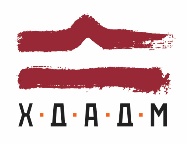 ХАРКІВСЬКА ДЕРЖАВНА АКАДЕМІЯ ДИЗАЙНУ І МИСТЕЦТВХАРКІВСЬКА ДЕРЖАВНА АКАДЕМІЯ ДИЗАЙНУ І МИСТЕЦТВХАРКІВСЬКА ДЕРЖАВНА АКАДЕМІЯ ДИЗАЙНУ І МИСТЕЦТВХАРКІВСЬКА ДЕРЖАВНА АКАДЕМІЯ ДИЗАЙНУ І МИСТЕЦТВФакультетОбразотворче мистецтвоРівень вищої освітиперший (освітньо-професійний)КафедраГрафікиРік навчання3Галузь знань02 Культура і мистецтвоВид дисципліниВибірковаСпеціальність023 Образотворче мистецтво, декоративне мистецтво, реставраціяСеместри7КОМПОЗИЦІЯ ПЛАКАТУСеместр 7 (осінь 2020)1 вересня — 14 грудняКОМПОЗИЦІЯ ПЛАКАТУСеместр 7 (осінь 2020)1 вересня — 14 грудняКОМПОЗИЦІЯ ПЛАКАТУСеместр 7 (осінь 2020)1 вересня — 14 грудняКОМПОЗИЦІЯ ПЛАКАТУСеместр 7 (осінь 2020)1 вересня — 14 грудняВикладачШевченко Володимир ЯковичШевченко Володимир ЯковичШевченко Володимир ЯковичE-mailvladimirshevchenko68@gmail.comvladimirshevchenko68@gmail.comvladimirshevchenko68@gmail.comЗаняттяП’ятниця 14.45–18.05, ауд. 405 (2 корпус)Субота 14.45–16.20, ауд. 405 (2 корпус)П’ятниця 14.45–18.05, ауд. 405 (2 корпус)Субота 14.45–16.20, ауд. 405 (2 корпус)П’ятниця 14.45–18.05, ауд. 405 (2 корпус)Субота 14.45–16.20, ауд. 405 (2 корпус)КонсультаціїАдресак. 405, поверх 4, корпус 2, вул. Мистецтв 8к. 405, поверх 4, корпус 2, вул. Мистецтв 8к. 405, поверх 4, корпус 2, вул. Мистецтв 8Телефон057 706-03-50 (кафедра)	057 706-03-50 (кафедра)	057 706-03-50 (кафедра)	НаціональнаБалиECTSДиференціація А (внутрішня)Диференціація А (внутрішня)НаціональнаБалиECTSвідмінноАА+98–100задовільно64–74Dвідмінно90–100АА95–97задовільно60–63ЕвідмінноАА-90–94незадовільно35–59FXдобре82–89Внезадовільно(повторне проходження)0–34Fдобре75–81Снезадовільно(повторне проходження)0–34FДатаТемаВид заняттяЗмістГодинРубіжний контрольДеталі04.091лекціяТеатральний плакат: основні методи побудови візуального образу104.091.1практичніФормулювання художньої ідеї твору205.091.1практичніФормулювання художньої ідеї твору211.091.2практичніРозробка авторської концепції рішення теми3о12.091.2практичніРозробка авторської концепції рішення теми218.091.2практичніРозробка авторської концепції рішення теми319.091.3практичніРобота над ескізами 225.091.3практичніРобота над ескізами326.091.3практичніРобота над ескізами202.101.4практичніПошук образотворчих засобів рішення теми303.101.4практичніПошук образотворчих засобів рішення теми209.101.4практичніПошук образотворчих засобів рішення теми310.101.5Виконання ескізів216.101.5практичніВиконання ескізів317.101.6практичніВизначення оптимального композиційного рішення темиМодульний перегляд23.102лекціяМетафора в театральному плакаті12.1практичніРозробка текстових елементів композиції224.102.1практичніРозробка текстових елементів композиції230.102.2практичніПошук колористичного рішення131.102.2практичніПошук колористичного рішення06.112.3практичніДодрукарська підготовка оригіналів307.112.3практичніДодрукарська підготовка оригіналів213.112.3практичніДодрукарська підготовка оригіналів314.112.3практичніДодрукарська підготовка оригіналів220.112.3практичніДодрукарська підготовка оригіналів321.112.3практичніДодрукарська підготовка оригіналів227.112.4практичніЗатвердження цифрової версії плакатів328.112.4практичніЗатвердження цифрової версії плакатів204.122.4практичніЗатвердження цифрової версії плакатів305.122.5практичніДрук оригіналів211.122.5практичніДрук оригіналів3Модульний перегляд12.122.6практичніОформлення експозиції215.12Екзаменаційний переглядТемаФорма звітностіБали1Модульний перегляд0–402Модульний перегляд0–60Всього балів100